Alabama Association of Nursing Students Pre-slate Packet for      2021-2022 Officer ElectionsI have viewed the bylaws for eligibility and as a Nominee I understand that upon consideration for election I will be able to answer any questions asked by the Board or Body of the AANS in regards to my plans for the upcoming term, including goals and a vision statement that will be implemented if I am elected. I further understand, I must be enrolled in an accredited nursing program throughout my entire term on the AANS Board. Nominee Printed Name:  __________________________________________Nominee Signature: ______________________________________________Pre-slate Application Checklist:O Completed application (Eligibility found in bylaws at http://www.alabamanursingstudents.org ) O Letter of character reference (on official nursing school letterhead) from a faculty member O Copy of NSNA membership Card (must be valid)O Transfer students must also provide proof of acceptance into new program. (if applicable)O Have a bio written on a separate pageO Submit a 1-minute or less video a little about yourself and why you will be a good officerO Candidates must submit the completed packet no later than October 3, 2021 n order to be pre-slated as a candidate.  O Make copy for self and email all of the above to: president.aans@gmail.comSubject: Alabama Association of Nursing Students Pre-slate PacketAlabama Association of Nursing Students Pre-slate Packet for      2020-2021 Officer ElectionsPositions Available: (Please indicate which position you will be applying for)____ President           _____ Vice President       _____ Secretary                    _____Treasurer ____Breakthrough to Nursing Director ____ Communications Director    _____ Legislative Chair_____Community Heath Director      ______NEC Director North            _____ NEC Director South Name as you would want it published if elected: School you are attending:Student Email Address:Permanent address (kept confidential):Current Address: Telephone-(   )         -                 Student Classification and graduation year: Will you be enrolled in an accredited nursing program for the entirety of your term? ____Yes_____NoType of Nursing Program:   ____   ADN     ____ Diploma    ___BSN       Other:  Are you currently a RN or LPN? _____ Yes _____No If yes please indicate which one _______ How many credits are you taking this semester? ___________ If you are a transfer student or entering a BSN program you must provide the following information:New School of nursing: Address of School: Dean Name: Admissions officer or Registrar Phone Number of School:                -                    Alabama Association of Nursing Students Pre-slate Packet for      2020-2021 Officer ElectionsConsent Statement:   If elected, I agree to serve the AANS to the best of my ability and am aware of the time and effort demanded by the responsibilities outlined for the office to which I have been nominated.  To the best of my knowledge all statements on this application are true.  I realize that any falsity, incompleteness, or failure to follow directions on this application may result in my disqualification as a candidate and/or potential AANS officer. If Elected I promise to serve the Alabama Association of Nursing Students to the best of my ability.  I am aware of the time and effort demanded by the responsibilities for AANS candidates for the above office which I am nominated. Signature:I have read and understand the eligibility requirements for office for which I am a candidate (AANS Bylaws).  I further understand that if I am elected, I must maintain the eligibility requirements throughout my term of office.  I understand that if, during my term of office, I fail to maintain the eligibility requirements, I will immediately notify the AANS executive board and that a vacancy will be declared in the office that I hold.  I understand that to serve in the AANS selected position I must be a member of the AANS and the NSNA and that I must be enrolled in a nursing program in the State of Alabama with good standing.  I understand that to be enrolled in nursing school means that I have registered for and paid tuition for the semesters during my term of office and that I am attending classes.  I understand that the AANS has the right to verify my nursing school enrollment status at any time during my term of office. Signature:I have read and understand the campaign regulations.  Furthermore, I also understand that any violation of the Campaign Regulations set forth in the Bylaws may lead to action by the AANS board concerning my status as a candidate and or potential officer.  As a candidate I will conduct my campaign in an honest and ethical manner, with a particular consideration for the rights and privileges of fellow candidates, delegates, and AANS constituents.  Furthermore, as a candidate I pledge to support the mission and integrity of the AANS throughout the campaigning and elections process and throughout my term in office if elected. Signature:I have reviewed this application and agree that the information provided is correct.  (   )  Yes    (  )   No Signature of Faculty_______________________________Date_________If elected, can the student expect support from the dean and faculty for participating in official AANS activities that are required for fulfillment of responsibilities? (   )Yes       (   ) No   (If no please explain on a separate sheet of paper)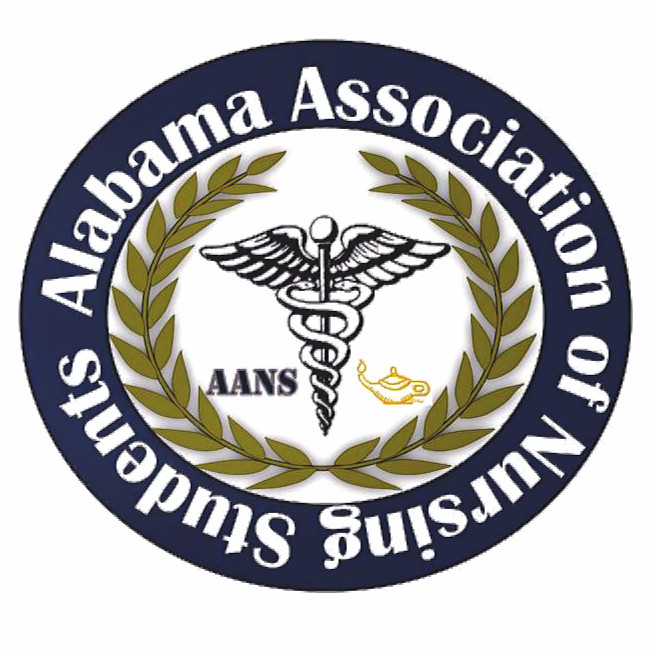 